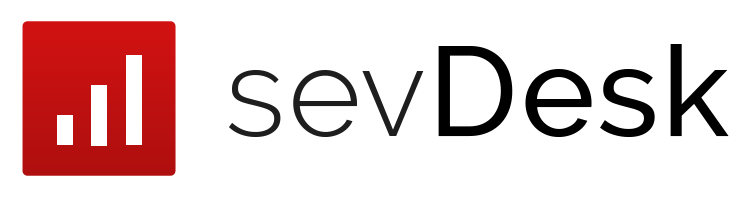 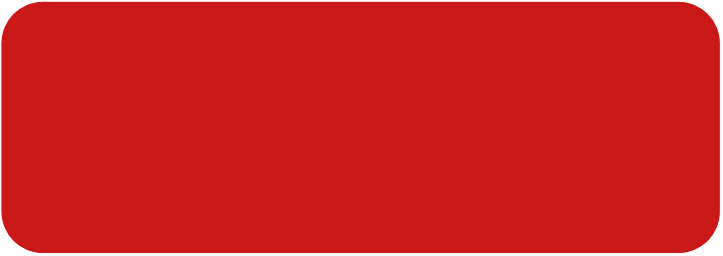 ¡Atención!Los documentos comerciales creados con Word o Excel no son conformes con los principios del PGC.Más información sobre la conformidad con los Principios del PGC de sevDesk.Contabilidad fácil y económica con sevDeskMás información sobre www.sevdesk.esPos.Concepto/DescripciónCantidadUnidadPrecio unitarioImporte123Importe neto+ IVA de          %- IRPF de         %IMPORTE BRUTO